Area of LearningMondayTuesdayWednesdayThursdayFridayPhonicsSing the tricky words song together: https://youtu.be/TvMyssfAUx0Can you write them? Can you write/saythem in a sentenceCrack an egg in a pan saying ‘e,e,e egg’. What sound does egg begin with? Where does the sound ‘e’ come from? and this is a VOWEL! Loud or quiet.Sing the jolly phonics song: https://youtu.be/4TmOJh3W90wWriting e- Model the grapheme- capital E and small e. Using rhyme – ‘lift of the top and scoop out the egg’.See Tapestry for video of lessonListen to the story:https://www.youtube.com/watch?v=ADnAGBWlzqEWhat sound does underpants begin with? Where does the sound come from? Loud / quiet? This letter is a VOWEL. Sing the jolly phonics song: https://youtu.be/cUbrQ_Kfux8Model a capital U and small u. Using rhyme – ‘down and under up to the top and draw the puddle’.Listen to the story: https://www.youtube.com/watch?v=1KaIGt4qxYMWhat sound does robot begin with? Where does the sound come from? Loud / quiet? This letter is a VOWEL. Sing the jolly phonics song: https://www.youtube.com/watch?v=yS8_juWxF-wChrist the King Day- off timetable MathsIntroduction to the Number of the Week- Number Three. Watch the Numberblocks episode. What do you notice?  https://www.youtube.com/watch?v=JCUGLyVkMlMLook at Anno’s Counting book- number 3https://www.youtube.com/watch?v=-KqTIvNsn8sWhat do you notice on this page?Would you add anything to this page to represent Number three. Draw your ideas. Watch ‘The Three Little Pigs’ Numberblocks episode.https://www.bbc.co.uk/iplayer/episode/b08cqtk0/numberblocks-series-1-three-little-pigs-Can you design your own house for Numberblock three? What will you draw? How many windows will you need? What will your door look like? Writing the number 3-Learn the rhyme to write the number three- ‘Children practice on the floor, air and hand, on the floor and on paper.  You can be as creative as you like! Christ the King Day- off timetable ReadingShare your reading book together discussing the character, settings and what happens next. Share your reading book together discussing the character, settings and what happens next. Share your reading book together discussing the character, settings and what happens next. Share your reading book together discussing the character, settings and what happens next. Share your reading book together discussing the character, settings and what happens next. OtherRE- This week we are learning that angel Gabriel asked Mary to be the mother of God’s Son and reflect on Mary’s reply to the angel.Do you have any good news you would like to share? Watch the Annunciation story Key: https://www.youtube.com/watch?v=VrYvuYwPAvUQuestions to think about: Where did Mary live?Who came to see her?What did the angel say to Mary?What was the angel’s name?How did Mary feel when she saw the angel? Why?What do you think Mary said to the angelLeaf Man ActivityListen to the story- https://www.youtube.com/results?sp=mAEB&search_query=leaf+manWhat characters are in the story?What happens at the end of the story?Activity: Can you draw your favourite part of Leaf Man? Leaf Man ActivityListen to the story- https://www.youtube.com/results?sp=mAEB&search_query=leaf+manWhat characters are in the story?What happens at the end of the story?Activity: Can you draw your favourite part of Leaf Man? Christ the King Feast Day Activity: Can you make a crown to wear? 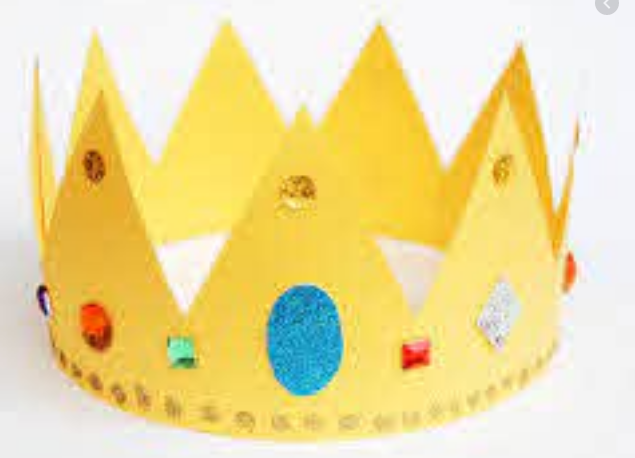 Christ the King Feast Day Activity: Can you make a crown to wear? 